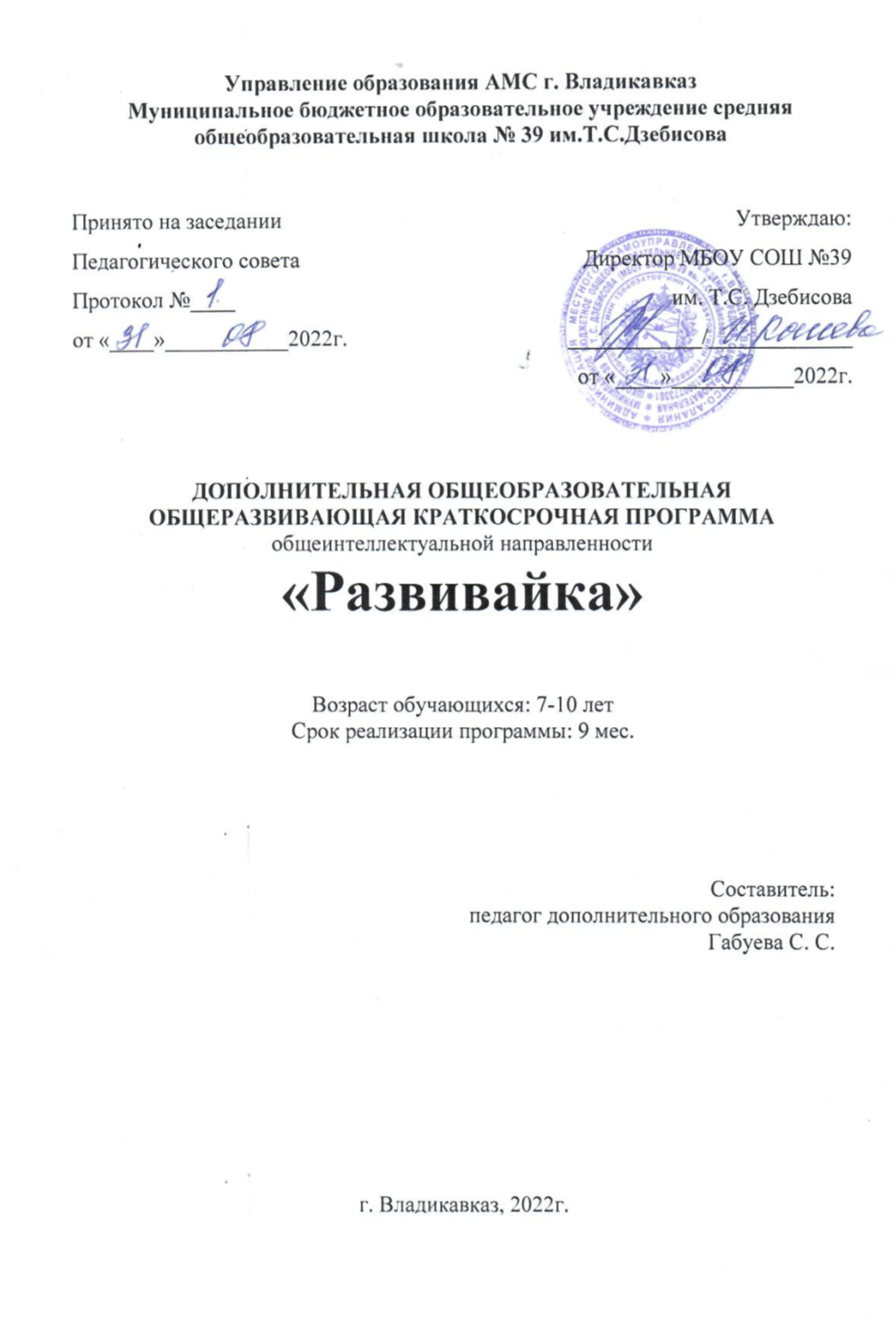 1.Паспорт программыДополнительная общеобразовательная  развивающая программа общеинтлектуальной направленности «Развивайка».Автор - составитель программы:- Габуева Сима Согратовна, учитель начальных классов.Организация-исполнитель: МБОУ СОШ  № 39 им.Т.С.ДзебисоваАдрес: РСО – Алания, г. Владикавказ, ул.Галковского 227АВозраст обучающихся:  7- 10 летСрок реализации программы: 9 месяцевСоциальный статус: обучающиеся,  г. ВладикавказаЦель программы: развитие познавательных способностей учащихся на основе системы развивающих занятий Направленность программы: общеинтеллектуальнаяУровень реализации: дополнительное образованиеУровень освоения программы: базовыйСпособ освоения содержания образования: креативный2. Пояснительная запискаРабочая программа к курсу « Развивайка » составлена в соответствии с требованиями Федерального государственного образовательного стандарта начального общего образования, на основе программы развития познавательных способностей учащихся младших классов с использованием методического пособия О. Холодовой «Юным умникам и умницам», в соответствии с основной образовательной программой начального общего образования и учебным планом МБОУ СОШ №39.Рабочая программа данного курса ориентирована на детей в возрасте от 6 до 10 лет.3.Новизна. Общеобразовательная школа дает нужный объем знаний, умений и навыков школьнику в рамках школьной программы. Но современный выпускник должен не только хорошо владеть этими знаниями, но и ориентироваться и общаться в той ситуации, в которую он попадает, входя во взрослую жизнь. Для этого он должен уметь предвидеть проблемы и находить пути их решения, продумывать и выбирать варианты действий. Выпускник должен развить в себе творческие способности, чтобы решать новые для себя задачи. Развивающие занятия – одни из самых творческих возможностей самореализации школьника. Здесь творчество и фантазия соседствуют друг с другом.4. Актуальностью Программы «Развивайка» является ее востребованность социальному запросу родителей на образовательные услуги, развивающие творческие способности, навыков общения в коллективе, а также интеллектуальные способности, способствующие успешному развитию детей. Все образовательные задачи решаются в игре как методе обучения и в большей степени актуализируют и систематизируют полученные в дошкольном образовательном учреждении знания, умения, навыки, а затем обогащают детей новым познавательным и практическим опытом.5. Педагогическая целесообразность состоит в том, что наиболее благоприятным периодом для начала приобщения детей к обучению является начальная школа. Учебные умения и навыки детей развиваются тем быстрее, чем раньше начинается обучение каким – либо видам мыслительной деятельности. У детей развиваются личностные качества, такие как терпение, усердие, сосредоточенность, самостоятельность, аккуратность, то есть происходит нравственное развитие. Многократность отработки навыков и умений, повтор действий повышают качество усвоения образовательной программы. Предлагаемые в программе виды деятельности являются целесообразными для детей школьного возраста, так как учтены психологические особенности школьника, уровень умений и навыков учащихся, а содержание отображает познавательный интерес данного возраста. Большое внимание уделяется формированию умений общаться с педагогом, с другими детьми, работать в одном ритме со всеми, работать со счетным и геометрическим раздаточным материалом, пользоваться тетрадью. Образовательная программа «Развивайка» ориентируется на социальный заказ родителей и представляет собой программу интеллектуального развития детей в интеграции с продуктивными видами деятельности: рисованием и аппликацией, лепкой и работой с природным материалом. Цель программы: формирование таких качеств личности, как воспитанность, целеустремлённость, обеспечение условий для развития интеллектуальных и творческих способностей детей, мелкой моторики руки, воспитания нравственных качеств личности. 6. Цели и задачиЦель данного курса: развитие познавательных способностей учащихся на основе системы развивающих занятий.Основные задачи курса:развитие мышления в процессе формирования основных приемов мыслительной деятельности: анализа, синтеза, сравнения, обобщения, классификации, умение выделять главное, доказывать и опровергать, делать несложные выводы;развитие психических познавательных процессов: различных видов памяти, внимания, зрительного восприятия, воображения;развитие языковой культуры и формирование речевых умений: четко и ясно излагать свои мысли, давать определения понятиям, строить умозаключения, аргументировано доказывать свою точку зрения;формирование навыков творческого мышления и развитие умения решать нестандартные задачи;развитие познавательной активности и самостоятельной мыслительной деятельности учащихся;формирование и развитие коммуникативных умений: умение общаться и взаимодействовать в коллективе, работать в парах, группах, уважать мнение других, объективно оценивать свою работу и деятельность одноклассников;формирование навыков применения полученных знаний и умений в процессе изучения школьных дисциплин и в практической деятельности.Таким образом, принципиальной задачей предлагаемого курса является именно развитие познавательных способностей и общеучебных умений и навыков, а не усвоение каких-то конкретных знаний и умений.7. Возраст обучающихся: дети 7-10 лет.Количество детей в группе: 15-30 человек.8. Срок реализации программы - 9 месяцев.9.Режим занятий – один раз в неделю. Продолжительность занятий – 40 минут.Форма обучения: очная.10. Форма организации занятий: групповая.Основными принципами работы курса являются:учет современных требований;учет возрастных особенностей;доступность;последовательность;системность;эффективность;управляемость образовательным процессом;индивидуальный подход к учащимсяВ курсе «Развивайка» применяются технологии, ориентированные на индивидуальное развитие личности каждого ребенка:игровые технологии;технология разноуровневого обучения;проблемное обучение;здоровье сберегающая технология;групповые технологииЗадания, развивающие памятьВ рабочие тетради включены упражнения на развитие и совершенствование слуховой и зрительной памяти. Участвуя в играх, школьники учатся пользоваться своей памятью и применять специальные приемы, облегчающие запоминание. В результате таких занятий учащиеся осмысливают и прочно сохраняют в памяти различные учебные термины и определения. Вместе с тем у детей увеличивается объем зрительного и слухового запоминания, развивается смысловая память, восприятие и наблюдательность, закладывается основа для рационального использования сил и времени.Задания на развитие и совершенствование воображенияРазвитие воображения построено в основном на материале, включающем задания геометрического характера;дорисовывание несложных композиций из геометрических тел или линий, не изображающих ничего конкретного, до какого-либо изображения;выбор фигуры нужной формы для восстановления целого;вычерчивание уникурсальных фигур (фигур, которые надо начертить, не отрывая карандаша от бумаги и не проводя одну и ту же линию дважды);выбор пары идентичных фигур сложной конфигурации;выделение из общего рисунка заданных фигур с целью выявления замаскированного рисунка;деление фигуры на несколько заданных фигур и построение заданной фигуры из нескольких частей, выбираемых из множества данных;складывание и перекладывание спичек с целью составления заданных фигур.Совершенствованию воображения способствует работа с изографами (слова записаны буквами, расположение которых напоминает изображение того предмета, о котором идет речь) и число граммы (предмет изображен с помощью чисел).Задания, развивающие мышлениеПриоритетным направлением обучения в начальной школе является развитие мышления. С этой целью в рабочих тетрадях приведены задания, которые позволяют на доступном детям материале и на их жизненном опыте строить правильные суждения и проводить доказательства без предварительного теоретического освоения самих законов и правил логики. В процессе выполнения таких упражнений дети учатся сравнивать различные объекты, выполнять простые виды анализа и синтеза, устанавливать связи между понятиями, учатся комбинировать и планировать. Предлагаются задания, направленные на формирование умений работать с алгоритмическими предписаниями (шаговое выполнение задания).11. Методы обученияИспользование игровых технологий вовлекает учащихся в творческую деятельность. В процессе игры снижается напряжение, скованность, нерешительность, нарастает интерес. Внедрение технологии разноуровневого обучения даёт возможность для каждого ученика реализовать свои склонности и способности на продвинутом уровне.При работе с использованием проблемного обучения происходит развитие:умственных способностей учащихся (возникающие затруднения заставляют учащихся задумываться, искать выход из проблемной ситуации);самостоятельности (самостоятельное видение проблемы, формулировка проблемного вопроса, проблемной ситуации, самостоятельность выбора плана решения);креативного мышления (самостоятельное применение знаний, способов действий, поиск нестандартных решений).Школьное воспитание влияет в решении проблем социальной адаптации учащихся, на развитие личности ученика и подготовка его к самореализации в жизни с опорой на ценностные ориентиры, такие как здоровье.Методы и приемы организации деятельности учащихся на занятиях в большей степени ориентированы на усиление самостоятельной практической и умственной деятельности, на развитие навыков контроля и самоконтроля, а также познавательной активности детей. Все занятия носят не оценочный, а обучающий и развивающий характер. Поэтому основное внимание на занятиях обращено на такие качества ребенка, развитие и совершенствование которых очень важны для формирования полноценной самостоятельно мыслящей личности. Занятия построены таким образом, что один вид деятельности сменяется другим. Это позволяет сделать работу детей динамичной, насыщенной и менее утомительной. С каждым занятием задания усложняются: увеличивается объем материала, наращивается темп выполнения заданий, сложнее становятся предлагаемые рисунки.Методы работыВыбор методов обусловлен содержанием воспитания и обучения, а также достигнутым уровнем развития детского коллектива, возрастными особенностями детей, особенностями взаимодействия между педагогом и детьми.Методы формирования взглядов и обмен информацией:повествование;объяснение;диалог;доказательство;рассказ;рассуждение;беседа.Методы организации деятельности:состязание;показ примеров и образцов;создание ситуации успеха;Методы стимулирования и мотивации:игры;соревнования;познавательные беседы;создание ситуации успеха;эмоционально-нравственных ситуаций;творческие заданияФормы деятельности: Основной формой образовательного процесса является учебное занятие, а так же индивидуальная, групповая и коллективная работы, работа в парах, конкурсы, подвижные игры .12.Планируемыми результатами изучения курса «Развивайка» во 2-м классе являются формирование следующих умений.Учащиеся должны уметь:Делать умозаключения из двух суждений, сравнивать, устанавливать закономерности, называть последовательность простых действий;делить слова на слоги, находить однокоренные слова, решать задачи, раскодировать слова; отгадывать и составлять ребусы, по значениям разных признаков;находить закономерности в расположении фигур по значению двух признаков, решать задачи на логику;называть противоположные по смыслу слова; решать задачи, решать задачи на смекалку;точно выполнять действия под диктовку, работать с толковым словарём, работать с изографами, уникурсальными фигурами;уметь подобрать фразеологизмы; измерять длину данного отрезка, чертить отрезок данной длины;узнавать и называть плоские углы: прямой, тупой и острый;узнавать и называть плоские геометрические фигуры: треугольник, четырёхугольник, пятиугольник, шестиугольник,многоугольник; читать информацию, заданную с помощью линейных диаграмм;решать арифметические ребусы и числовые головоломки, содержащие два действия (сложение и/или вычитание); составлять истинные высказывания (верные равенства и неравенства);заполнять магические квадраты размером 3×3;находить число перестановок не более чем из трёх элементов;находить число пар на множестве из 3–5 элементов (число сочетаний по 2);находить число пар, один элемент которых принадлежит одному множеству, а другой – второму множеству;проходить числовые лабиринты, содержащие двое-трое ворот;объяснять решение задач по перекладыванию спичек с заданным условием и решением;решать простейшие задачи на разрезание и составление фигур;уметь объяснить, как получен результат заданного математического фокуса.13. Формы аттестации:Скрытое тестированиеНаблюдение в ходе занятийБеседы с родителями1 занятие в форме игры, 1 занятие – в форме фронтального опросаФормы отслеживания и фиксации образовательных результатов: детские рисунки, журнал посещаемости, материал тестирования, отзыв детей и родителей. 14.Методическое обеспечение: разработка занятий, наглядные пособия, подборка информационной и справочной литературы, кассеты с записями детской музыки и т.д., треугольники, разрезные карточки, книги серии «Развивающие игры», простой и цветной карандаши, краски, настольные игры, учебная доска.
15. Кадровое обеспечениеКадровое обеспечение - педагог дополнительного образования. Необходимые умения: владеть формами и методами обучения; использовать и апробировать специальные подходы к обучению в целях включения в образовательный процесс всех обучающихся, в том числе одаренных обучающихся и обучающихся с ограниченными возможностями здоровья; организовывать различные виды внеурочной деятельности: игровую, культурно – досуговую, учебно – исследовательскую: регулировать поведение обучающихся для обеспечение безопасной образовательной среды; реализовать современные формы и методы воспитательной работы, как на занятиях, так и во внеурочной деятельности, ставить воспитательные цели, способствующие развитию обучающихся, независимо от их способностей; общаться с детьми, признавать их достоинство, понимая и принимая их. Необходимые знания: преподаваемый предмет; основные закономерности возрастного развития; основные методики преподавания, виды и приемы современных педагогических технологий; пути достижения образовательных результатов и способы оценки результатов обучения.16. Содержание программыЗадания повышенной сложности (5 ч)Методы и приёмы организации деятельности второклассников на занятиях в большей степени, чем для первоклассников, ориентированына усиление самостоятельной практической и умственной деятельности, на развитие навыков контроля и самоконтроля, а такжепознавательной активности детей.Большое внимание, как и в первом классе, уделяется проверке самостоятельно выполненных заданий, их корректировке, объяснениюпричин допущенных ошибок, обсуждению различных способов поиска и выполнения того или иного задания.Задания открывают широкие возможности для развития у учеников наблюдательности, воображения, логического мышления.Занятия построены таким образом, что один вид деятельности сменяется другим. Это позволяет сделать работу детей динамичной,насыщенной и менее утомительной.С каждым занятием задания усложняются: увеличивается объём материала, наращивается темп выполнения заданий, сложнее становятсявыполняемые рисунки.Логически-поисковые задания (5 ч)Во 2 классе предлагаются задачи логического характера с целью совершенствования мыслительных операций младших школьников:умения делать заключение из двух суждений, умения сравнивать, глубоко осознавая смысл операции сравнения, умения делатьобобщения, устанавливать закономерности. Вводятся текстовые задачи из комбинаторики.Тренировка внимания (5 ч)Материал, включенный в рабочие тетради, ставит своей целью совершенствование различных сторон внимания и увеличение объемапроизвольного внимания детей. Однако уровень трудности заданий значительно возрастает.Тренировка слуховой памяти (5 ч)Также во втором классе вводится большое количество разнообразных занимательных заданий и упражнений, в процессе выполнения которых у ребёнка не только формируются лингвистические знания, умения и навыки, но одновременно вырабатывается и совершенствуется ряд интеллектуальных качеств, таких как: словесно-логическое мышление, внимание, память, воображение, наблюдательность, речевые способности. Эти упражнения воспитывают у учащихся познавательный интерес к родному языку.Тренировка зрительной памяти (5 ч)Для развития внимания и зрительной памяти в каждое занятие включен зрительный диктант.Поиск закономерностей (5 ч)В целях развития логического мышления учащимся предлагаются задачи, при решении которых им необходимо самостоятельно производить анализ, синтез, сравнение, строить дедуктивные умозаключения.Способность ребёнка анализировать проявляется при разборе условий задания и требований к нему, а также в умении выделять.содержащиеся в условиях задачи данные и их отношения между собой.Способность рассуждать проявляется у детей в их возможности последовательно выводить одну мысль из другой, одни суждения из других, в умении непротиворечиво распределять события во времени.Задания по перекладыванию спичек. Ребусы (5 ч)В рабочие тетради включены задания на преобразование и перестроение фигур и предметов (задания с использованием спичек); наотгадывание изографов, на разгадывание ребусов.17. Календарный учебный графикУчебный планКалендарно – тематическое планированиеСписок литературы 1.О.А.Холодова « Юным умникам и умницам » Информатика,, логика, математика.Методическое пособие, 2 класс, программа курса «РПС», Москва, Издательство РОСТ, 2011 г.2.Рабочая тетрадь ( 2 части), О.А.Холодова « Юным умникам и умницам » Информатика,, логика, математика. 2 класс, программа курса «РПС», Москва, Издательство РОСТ, 2011 г.3.Айзенк Х.и Эванс Д. Как проверить способности вашего ребёнка. – М., 2010г.4. Акимова М.К., Козлова В.Т. Коррекционно- развивающие упражнения для учащихся 1-4 классов.-М., 2010г.5.Деннисон П., Деннисон Г. Гимнастика для развития умственных способностей .-М.2011г.6.Дьяченко О.М..Лото «Весёлые человечки» -М; Линка – пресс 2010г.7. Григорьев Д.В. Внеурочная деятельность школьников: методический конструктор: пособие для учителя / Д.В.Григорьев, П.В.Степанов. – М.: Просвещение, 2010. – 223 с.8. Оценка достижения планируемых результатов в начальной школе: система заданий. В 2-х ч. Ч.1. / М.Ю. Демидова ( и др.); под ред. Г.С. Ковалевой, О.Б. Логиновой. - 2 – е изд. – М.: Просвещение, 2010г.Дата начала и окончания учебного периода.01.09.2022-31.05.2023Место проведения занятияМБОУ СОШ № 39 им. Т.С. ДзебисоваРежим занятий1 раз в неделю Форма занятийгрупповаяСроки контрольных процедурначало, середина, конец учебного года№ ппНаименование разделов и темВсего часовтеорияпрактика1Царство слов9362Экскурсия в прошлое.4223Новые слова9364Искусство красноречия.7255Праздник творчества и игры для детей514Всего341123№ п/пТема занятияФорма контроля Форма деятельностиВыявление уровня развития внимания, воображения, памяти мышления.Тестирование.Тестирование.Концентрируем внимание. Игра «Внимание». Совершенствование мыслительных операций. Закономерности.Познаватель-ная деятельность.Игры на развитие внимания.Тренируем внимание. Игра «Внимание». Анаграммы. Логически-поисковые задачи.Познаватель-ная деятельность.Игры на развитие внимания.Тренируем слуховую память. Игры «Весёлая грамматика», «Волшебные фразы». Развитие аналитических способностей.Соревнование.Игры на развитие памяти.Тренируем зрительную память. Игра «Найди фигуру». Логически-поисковые здания.Урок-игра.Игры на развитие памяти.Развиваем логическое мышление. Поиск закономерностей. Игра «Первая одинаковая».Игровая деятельностьИгры на развитие мышления.Совершенствуем воображение. Игры «Изобрази без предмета», «Художник». Ребусы. Работа с изографами.Познаватель-ная деятельностьИгры на развитие внимания, воображения, мышления.Развиваем быстроту реакции. Игры «Внимание», «Слоговица». Логические задачи.Познаватель-ная деятельностьЗадачи и упражнения на развитие мышления, воображения, внимания.Концентрируем внимание. Игры «Внимание», «Составь словечко». Задачи на развитие аналитических способностей.Игровая деятельностьИгры и упражнения на развитие мышления и внимания.Тренируем внимание. Игра «Лабиринт»Игровая деятельностьИгры и упражнения на развитие внимания и мышления.Тренируем слуховую память. Игры «Послушай и вообрази», «Закодированное слово».Игровая деятельностьИгры и упражнения на развитие памяти, речи, мышления.Тренировка зрительной памяти. Игры «Ряды чисел», «Найди фигуру». Задачи на логику.Игровая деятельностьИгры на развитие памяти.Развиваем логическое мышление. Игры «Аналогия», «Первая- одинаковая».Познаватель-ная деятельностьИгры и упражнения на развитие мышления.Совершенствуем воображение. Игры «Изобрази без предмета», «Художник», «Фантазёр». Ребусы.Познаватель-ная деятельностьЗадачи и упражнения на развитие мышления, внимания, воображения.Пространственное воображение. Работа с изографами и числографами. Составление ребусов.Игровая деятельностьИгры и упражнения на развитие мышления, внимания, воображения.Концентрируем внимание. Игры «Найди фигуру», «Вычисли слово», «Слова в корзинку»Игровая деятельностьИгры и упражнения на развитие внимания, мышления.Тренируем внимание. Игры «Антонимы», «Лабиринт», «Найди пару».Игровая деятельностьИгры и упражнения на развитие мышления и внимания.Тренируем слуховую память. Игры «Изобрази выражение», «Найди пару», «Поставь точку».Игровая деятельностьИгры и упражнения на развитие памяти, речи, мышления.Логически-поисковые задачи. Тренируем зрительную память. Игры «Запомни», «Наборщик». Решение кроссвордов.Игровая деятельностьИгры и упражнения на развитие логического мышления.Развиваем логическое мышление. Игры «Найди лишнее слово», «Числовая закономерность». Тренировка слуха.Познаватель-ная деятельностьИгры и упражнения на развитие логическогомышления.Совершенствуем воображение. Ребусы. Задание по перекладыванию спичек.Познаватель-ная деятельностьИгры и упражнения на развитие мышления и воображения.Развиваем быстроту реакции. Игры «внимание», «Шифровальщик», «Многозначные слова».Игровая деятельностьИгры и упражнения на развитие быстроты реакции, логического мышления.Концентрируем внимание. Игры «Слоговица», «Найди слово». Антонимы.Игровая деятельностьИгры и упражнения на развитие мышления и внимания.Тренируем внимание. Вопросы-загадки. Игры «Лабиринт», «Слоговица». Пословицы».Игровая деятельностьИгры и упражнения на развитие внимания, мышления.Тренируем слуховую память. Игры «Волшебные слова», «Заполни заготовки». Графический диктант. Штриховка.Игровая деятельностьИгры и упражнения на развитие памяти, речи, мышления.Тренируем зрительную память. Игры «Найди фигуры», «Нарисуй по памяти», «Запомни расположение фигур». Штриховка.Игровая деятельностьИгры и упражнения на развитие памяти, речи, мышления.Развиваем логическое мышление. Поиск закономерностей. Игры «Первая - одинаковая», «Числовая закономерность», «Аналогия»Познаватель-ная деятельностьИгры и упражнения на развитие логического мышления.Совершенствуем воображение. Игры «Фантазёр», «Пойми рисунок», «Угадай настроение». Логические задачи. Задания по перекладыванию спичек.Познаватель-ная деятельностьИгры и упражнения на развитие мышления и воображения.Развиваем быстроту реакции. Игры «Лабиринт», «Так же, как…», «Фразеологизмы». Графический диктант.Игровая деятельностьИгры и упражнения на развитие мышления, быстроты реакции».Концентрируем внимание. Игры «Расскажи о слове», «Фразеологизмы», «Лишнее слово». Графический диктант.Игровая деятельностьИгры и упражнения на развитие мышления, внимания, речи.Тренируем внимание. Игры «Внимание», «Лабиринт», «Фразеологизмы».Игровая деятельностьИгры и упражнения на развитие внимания, мышления.Тренируем слуховую память. Игра «Поставь точку». Литературная викторина. Работа над содержанием текста.Познавательная деятельность.Игры и упражнения на развитие памяти, речи, мышления.Совершенствуем воображение. Игры «Внимание», «Волшебный огород». Ребусы. Задания по перекладыванию спичек.Игровая деятельность.Игры и упражнения на развитие памяти, воображения.Конкурс эрудитов.Тестирование.Тестирование.